Elder training workshops 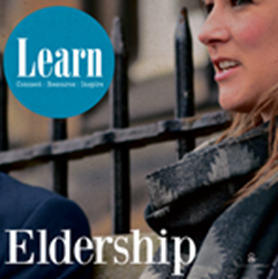 Aim	To discover more about the office of the eldershipTo allow elders to have a deeper appreciation of their roleTo equip elders to carry out the various aspects of their roleIntroduction/Opening activity (compulsory)					30 minsChoice of modules from the following:Historical perspective							10 minsBrief history of the Reformation, links to article on John KnoxBiblical									25/30 minsGroup exercise based on 4 Bible passagesSpiritual								30 minsIncludes review of ordination vows, using article on the spiritual office of the elderRelational								30/40 minsDifferent pictures of the elder, all of which involve relating to others.Touches on praying with peopleStructural								15 minsThe elder as charity trustee and the courts of the churchStrategic								15/20 minsDifferent ways of looking at the mission of the church in a changingCulture; consideration of strengths, weaknesses and goalsPractical								10/15 minsSpiritual leadership, public worship, celebration of the sacramentsTimings of the various elements are approximate, depending on questions and discussions.  Other topics e.g. pastoral care, praying with people, listening skills etc can be included as required.